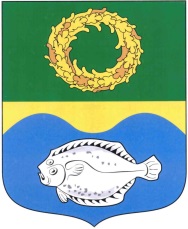 РОССИЙСКАЯ ФЕДЕРАЦИЯКАЛИНИНГРАДСКАЯ ОБЛАСТЬОКРУЖНОЙ СОВЕТ ДЕПУТАТОВМУНИЦИПАЛЬНОГО ОБРАЗОВАНИЯ«ЗЕЛЕНОГРАДСКИЙ ГОРОДСКОЙ ОКРУГ»(первого созыва)РЕШЕНИЕот 04 сентября 2019 года	                     № 329г. ЗеленоградскО внесении изменений в Регламент окружного Совета депутатов муниципального образования «Зеленоградский городской округ», утвержденный решением окружного Совета депутатов муниципального образования «Зеленоградский городской округ» от 16 декабря 2015 года № 329 В соответствии с Федеральным законом от 6 октября 2003 года            № 131-ФЗ «Об общих принципах организации местного самоуправления в Российской Федерации» окружной Совет депутатов муниципального образования «Зеленоградский городской округ»РЕШИЛ:Внести в Регламент окружного Совета депутатов муниципального образования «Зеленоградский городской округ», утвержденный решением окружного Совета депутатов муниципального образования «Зеленоградский городской округ» от 16 декабря 2015 года      № 329 (с изменением, внесенным решением окружного Совета депутатов муниципального образования «Зеленоградский городской округ» от 30 марта 2016 года № 59) следующие изменения:в абзаце первом статьи 44 слова «заместитель главы муниципального образования «Зеленоградский городской округ» заменить словами «заместитель председателя окружного Совета депутатов»;главу 15 исключить.Опубликовать решение в газете «Волна» и разместить на официальном сайте органов местного самоуправления муниципального образования «Зеленоградский городской округ».Решение вступает в силу со дня официального опубликования.Глава муниципального образования«Зеленоградский городской округ»                                                  С.В. Кулаков